Race 1 A & B Start 10:00                   52 milesRace 2 C & D      Start 10:05am       41.5 milesRace 3 EFGW  Start 10:10am            31 miles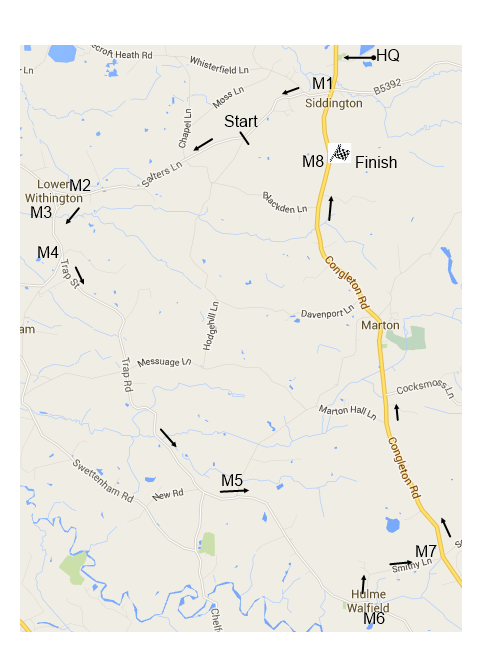 Please assemble outside the HQ in race groups behind the Lead Car for a rolling start. Proceed south on A34 to Siddington Crossroads.  Turn right onto B5392 (M1). The race is neutralised to the start line just beyond Siddington boundary sign. Proceed to Lower Withington (M2). Left past the Red Lion Pub (M3) along Twemlow Road to the first left into Trap Street (M4) which eventually becomes Giantswood Lane. Left through Gleadsmoss (Black Swan Pub) continue through Newsbank (M5)   to Hulme Walfield. Left into Smithy Lane (M6) Left onto A34 (M7). Continue through Marton and the Finish Area to Siddington crossroads (M8). Left onto B5392 and continue for the appropriate number of laps.THE MARSHALS ON THIS RACE WILL NOT DIRECT TRAFFIC AT ANY POINT ON THE COURSE.  YOU MUST LOOK TO YOUR OWN SAFETY AT ALL TIMES.  OBEY THE HIGHWAY CODE. Helmets are compulsory.  Please ensure that your numbers are clearly visible.Licences will be collected.   No Licence No Ride.     Please Ride Safely                 Enjoy the Race Steve Gutteridge Memorial Road RaceSunday 5th May 2019 10am startPromoted by Liverpool Century Road ClubRace organiser: Ian Watson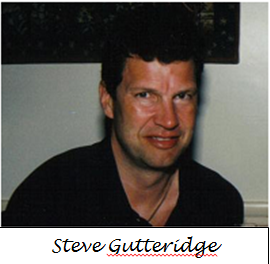 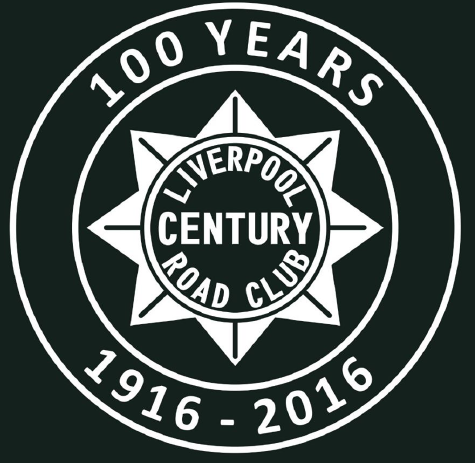 AcknowledgementsLiverpool Century Road Club would like to thank Hazel Gutteridge and Peter Fawcett for their continuing generous financial support for this event.The organiser wishes to thank Liverpool Century Road Club members, who provide the lead cars and marshals, thus making this race possible.  There is ample parking space at the village hall.  Please leave the hall and the grounds as you find them. This is the 17th edition of this race in Steve’s memory.  Thank you for taking part; please make this event memorable for all the right reasons. We had complaints from members of the public last year about riders throwing litter. Please refrain from throwing litter or leaving litter at the headquarters, as doing so so may affect the future of the event.1Paul AllenAPro Vision RT2nick bodenACommon Lane Occ.3David BrattAPro vision4Chris EdwardsALudlow brewery RT5Simon FrostACongleton CC6Paul GibsonASurface Design 7Olly HumphreysAGeared up cycles8john proudloveA3C Payments9ALED ROBERTSAClwb Beicio Egni 10Simon WardALudlow Brewery RC11121314Simon BridgeBManchester BC15Martin CallawayBCambridge Vets RT16Christopher DaviesBLudlow brewery RT17james dysonB3RT18Andrew EvansBLudlow Brewaty RT19fraser howardBStourbridge Velo20G McGuinnessBEnergy CC21Ash MilesBCc giro22Christopher QuinBOnimpex Bioracer23Martin RigbyBModa RT24Jeffrey SaycellBYstwyth CC25andrew sedgewickBRutland CC26Darren ShawBStourbridge velo27Karl David SmithBLancashire RC28Chris SpencerBOnimpex Bioracer RT29Stephen TalbotBpro vision30ANDREW TURNERBELEMENT CT31Mark WoodB3C Payment sports32Tony WorkmanBTeam Lusso33Race 2 C & D      Start 10:05am       41.5 milesRace 2 C & D      Start 10:05am       41.5 milesRace 2 C & D      Start 10:05am       41.5 miles35Stephen BlaneyCKuota gsg36karl catonCElmsall road club37paul clareCOut of the Saddle38David CurtisCRutland CC39Simon DeggCStone wheelers cc40Steve DegnanCCalder Clarion41Dean DrinkwaterCCC London42andrew dumbillCLichfield ccc43Mark FentonCPro Vision44Lee ForrestCSolihull cc45ian FosterCBC velo46Jimmy FroggattCSKCC47Tony GrassbyCPeak Road Club48Chris GreenCJ's shack rc49Andy HarrisonCHarrison Digital Media50Gerard HeapCMacclesfield Wh.51Marc HughesCCommon Lane Occ52P KettleboroughCIlkley CC53Ron PlumbleyCL'pool Mercury CC54Peter ReidCManchester BC55karl SmithCbott cycle team56david thorpeCVC Monsal57Paul ThursfieldCGraham Weigh RT585960Stephen BaillieDManchester BC61Simon BillsDProvision RT62Robert BlackburnD8 point 8 group63Melvin BlackfordDVive Le Velo64Paul BrownbillDPort Sunlight Wh,65Alan CrooksDElmsall r c66Steve DaviesDOnimpex rt67gary duncanDOswestry paragon68Andy EagersDDerby Mercury69martin harneyDManchester BC70Simon HigginsDL'pool Century RC71Roy HolmesDBott Cycle Team72David KentDSt Helens CRC73Julie MannDTransition RT74Craig MaudeDVSCC75John MooreDMBC76mark MullenderDcc giro77Ian NoonsDstone wheelers78Sean SmithDHalifax Imperial Wh.79A TabernacleDBott Cycle Team80Martin TolleyDStafford RC81Stephen BoothEAudlem CC82david broadbentEKuota gsg83Tony CarterEIndependent84Ian CowanESolihull CC85chris danbyEseamons cC86Rob FinchEArctic Tacx RT87James GiblinEManchester BC88Nick GilesEPoco Loco R.T89Ian IvesonEEast Lancs90Sally MaitlandEPeak Road Club91Paul MasonEAudlem CC92john pooleETeam Echelon-rotor93Geoff RawlinsonESt. Helens crc94Tony ReesERibble95Dave RobinsonEManchester BC96Geoff SaxonEProVision RT97Marcus WalkerEBush-Healthcare 98S WilkinsonEELEMENT C.C.99Len BestFMatlock CC100Barry BeswickFTeam Wheelguru101stephen BunnFwelland valley cc102John BuxtonFLVRC103Alistair CameronFChevincycles Trek104Dave CumingFGraham Weigh RT105john duckettFbath cc106Malcolm FraserFLusso Racing Team107David HighamFMacclesfield Wh.108Peter HudsonFParamount CRT109Andy JonesFWolverhampton Wh 110Terry MeechanFRide Coventry111Malcolm MooreFTeam Jewson112Brian PearsonFLakes RC113Joe RoweFBush Healthcare CRT114Dave ScargillFBirdwell Whs115Mike AllenGMI Racing 116Bill CottonGBelper BC117gordon waltersGbush healthcare crt118John GinleyHShibden CC119sarah cramoysanWPTR